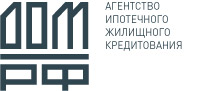 ДОКУМЕНТЫДОКУМЕНТЫДОКУМЕНТЫАнкета по форме Приложения 1 к Положению об аккредитации партнеров АО «АИЖК»Анкета по форме Приложения 1 к Положению об аккредитации партнеров АО «АИЖК»Разрешения на ввод в эксплуатацию объектов недвижимости, выданные застройщику/учредителям/участнику группы компаний не менее 3 лет назадПрименимо для застройщиков на роль «Агент по выдаче»Документы, подтверждающие правоспособностьДокументы, подтверждающие правоспособностьДокументы, подтверждающие правоспособностьУстав в последней редакции с изменениями и дополнениямиУстав в последней редакции с изменениями и дополнениямиСвидетельство о государственной регистрации юридического лица/индивидуального предпринимателя либо лист записи о внесении в реестрСвидетельство о государственной регистрации юридического лица/индивидуального предпринимателя либо лист записи о внесении в реестрДля организаций, зарегистрированных до 01.07.2002 года, - свидетельство о внесении в Единый государственный реестр юридических лиц записи о юридическом лице, зарегистрированном до 01.07.2002 годаДля организаций, зарегистрированных до 01.07.2002 года, - свидетельство о внесении в Единый государственный реестр юридических лиц записи о юридическом лице, зарегистрированном до 01.07.2002 годаЛицензии, в случае если законодательством установлено что для осуществления определенного вида деятельности необходимо специальное разрешениеЛицензии, в случае если законодательством установлено что для осуществления определенного вида деятельности необходимо специальное разрешениеСвидетельство о постановке на учет в налоговом органе по месту нахожденияСвидетельство о постановке на учет в налоговом органе по месту нахожденияРешение об избрании в должность Единоличного исполнительного органаРешение об избрании в должность Единоличного исполнительного органаПриказ о вступлении в должность Единоличного исполнительного органаПриказ о вступлении в должность Единоличного исполнительного органаПисьмо о согласовании с Банком России кандидатуры Единоличного исполнительного органаПрименимо для кредитных организацийПриказ о вступлении в должность главного бухгалтераПрименимо для кредитных организацийПисьмо о согласовании с Банком России кандидатуры главного бухгалтераПрименимо для кредитных организацийСправка, содержащая информацию в отношении всей цепочки собственников, включая бенефициаров (в том числе, конечных), зарегистрированных в оффшорных зонах, с подтверждением соответствующими документами (по форме приложения 6 к Положению).Применимо для аккредитации на роль «Агент по выдаче»Письмо организации о том, что она не относится к субъектам малого и среднего предпринимательства (по форме приложения 7 к Положению).Применимо для аккредитации на роль «Агент по выдаче»Декларация о соответствии претендента требованиям (по форме приложения 8 к Положению).Применимо для аккредитации на роль «Агент по выдаче»Финансовые документыФинансовые документыФинансовые документыСправка ИФНС России об исполнении налогоплательщиком обязанности по оплате налогов, сборов, страховых взносов, пеней и налоговых санкций.Справка ИФНС России об исполнении налогоплательщиком обязанности по оплате налогов, сборов, страховых взносов, пеней и налоговых санкций.Заключение аудиторской компании (в случае обязательного аудита организации) за последний завершенный календарный год.Заключение аудиторской компании (в случае обязательного аудита организации) за последний завершенный календарный год.Консолидированная отчетность по МСФО за последний год по группе компаний (при наличии).Консолидированная отчетность по МСФО за последний год по группе компаний (при наличии).форма № 1 Бухгалтерский баланс с пояснительной запискойПрименимо для не кредитных организацийформа № 2 Отчет о финансовых результатахПрименимо для не кредитных организаций